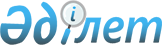 О внесении изменений в решение Балхашского районного маслихата от 26 декабря 2017 года № 26-119 "О бюджетах сельских округов Балхашского района на 2018-2020 годы"Решение Балхашского районного маслихата Алматинской области от 26 ноября 2018 года № 39-178. Зарегистрировано Департаментом юстиции Алматинской области 28 ноября 2018 года № 4892
      В соответствии с пунктом 4 статьи 106 Бюджетного кодекса Республики Казахстан от 4 декабря 2008 года, подпунктом 1) пункта 1 статьи 6 Закона Республики Казахстан от 23 января 2001 года "О местном государственном управлении и самоуправлении в Республике Казахстан", Балхашский районный маслихат РЕШИЛ:
      1. Внести в решение Балхашского районного маслихата "О бюджетах сельских округов Балхашского района на 2018-2020 годы" от 26 декабря 2017 года № 26-119 (зарегистрирован в Реестре государственной регистрации нормативных правовых актов № 4474, опубликован 20 января 2018 года в Эталонном контрольном банке нормативных правовых актов Республики Казахстан) следующие изменения:
      пункт 4 указанного решения изложить в новой редакции: 
      "4. Утвердить бюджет Балатопарского сельского округа Балхашского района на 2018-2020 годы, согласно приложениям 10, 11 и 12 к настоящему решению соответственно, в том числе на 2018 год в следующих объемах:
      1) доходы 19 528 тысяч тенге, в том числе:
       налоговые поступления 3 064 тысячи тенге;
       неналоговые поступления 0 тенге;
       поступления от продажи основного капитала 0 тенге;
       поступления трансфертов 16 464 тысячи тенге, в том числе:
       целевые текущие трансферты 0 тенге;
       целевые трансферты на развитие 0 тенге;
       субвенции 16 464 тысячи тенге;
      2) затраты 19 528 тысяч тенге;
      3) чистое бюджетное кредитование 0 тенге, в том числе:
      бюджетные кредиты 0 тенге;
      погашение бюджетных кредитов 0 тенге;
      4) сальдо по операциям с финансовыми активами 0 тенге;
      5) дефицит (профицит) бюджета (-) 0 тенге;
      6) финансирование дефицита (использование профицита) бюджета 0 тенге.";
      2. Приложение 10 к указанному решению изложить в новой редакции согласно приложению 1 к настоящему решению.
      3. Контроль за исполнением настоящего решения возложить на постоянную комиссию районного маслихата "По экономической реформе, бюджету, тарифной политике, развитию малого и среднего предпринимательства".
      4. Настоящее решение вводится действие с 1 января 2018 года. Бюджет Балатопарского сельского округа на 2018 год
					© 2012. РГП на ПХВ «Институт законодательства и правовой информации Республики Казахстан» Министерства юстиции Республики Казахстан
				
      Председатель сессии Балхашского районного маслихата 

К. Ербаев

      Секретарь Балхашского районного маслихата 

К. Омаров
Приложение 1 к решению Балхашского районного маслихата от "26" ноября 2018 года № 39-178 "О внесении изменений в решение Балхашского районного маслихата от 26 декабря 2017 года № 26-119 "О бюджетах сельских округов Балхашского района на 2018-2020 годы"Приложение 10 к решению Балхашского районного маслихата от 25 декабря 2017 года № 26-119 "О бюджетах сельских округов Балхашского района на 2018-2020 годы"
Категория
Категория
Категория
Категория
Сумма (тысяч тенге)
Класс
Класс
Класс
Сумма (тысяч тенге)
Подкласс
 Наименование
І. Доходы
19528
1
Налоговые поступления
3064
01
Подоходный налог 
235
2
Индивидуальный подоходный налог
235
04
Hалоги на собственность
2829
1
Налог на имущество 
0
3
Земельный налог
29
4
Hалог на транспортные средства
2800
4
Поступления трансфертов 
16464
02
Трансферты из вышестоящих органов государственного управления
16464
2
Трансферты из областного бюджета
16464
Функциональная группа
Функциональная группа
Функциональная группа
Функциональная группа
Функциональная группа
Сумма (тысяч тенге)
Функциональная подгруппа
Функциональная подгруппа
Функциональная подгруппа
Функциональная подгруппа
Сумма (тысяч тенге)
Администратор бюджетных программ
Администратор бюджетных программ
Администратор бюджетных программ
Сумма (тысяч тенге)
Программа
Программа
Сумма (тысяч тенге)
Наименование
Сумма (тысяч тенге)
ІІ. Затраты
19528
01
Государственные услуги общего характера
16782
1
Представительные, исполнительные и другие органы, выполняющие общие функции государственного управления
16782
124
Аппарат акима района в городе, города районного значения, поселка, села, сельского округа
16782
001
Услуги по обеспечению деятельности акима района в городе, города районного значения, поселка, села, сельского округа
16582
022
Капитальные расходы государственного органа
200
07
Жилищно-коммунальное хозяйство
2746
3
Благоустройство населенных пунктов
2746
124
Аппарат акима района в городе, города районного значения, поселка, села, сельского округа
2746
008
Освешение улиц населенных пунктов
1786
009
Обеспечение санитарии населенных пунктов
240
011
Благоустройство и озеленение населенных пунктов
720
Категория
Категория
Категория
Категория
 Сумма (тыс.тенге)
Класс
Класс
Наименование
 Сумма (тыс.тенге)
Подкласс
Подкласс
 Сумма (тыс.тенге)
Погашение бюджетных кредитов
0
Категория 
Категория 
Категория 
Категория 
Категория 
 

Сумма

(тыс.тенге)
Класс
Класс
Класс
Наименование
 

Сумма

(тыс.тенге)
Подкласс 
Подкласс 
Подкласс 
 

Сумма

(тыс.тенге)
Специфика
Специфика
 

Сумма

(тыс.тенге)
Поступления от продажи финансовых активов государства
0
Категория
Категория
Категория
Категория
 

Сумма

(тыс.тенге)
Класс
Класс
Наименование
 

Сумма

(тыс.тенге)
Подкласс
Подкласс
 

Сумма

(тыс.тенге)
V. Дефицит (профицит) бюджета
0
VI. Финансирование дефицита (использование профицита) бюджета
0
Поступления займов
0
Функциональная группа
Функциональная группа
Функциональная группа
Функциональная группа
Функциональная группа
 

Сумма

(тыс,тенге)
Функциональная подгруппа
Функциональная подгруппа
Функциональная подгруппа
Функциональная подгруппа
 

Сумма

(тыс,тенге)
Администратор бюджетных программ
Администратор бюджетных программ
Администратор бюджетных программ
 

Сумма

(тыс,тенге)
Программа
Программа
 

Сумма

(тыс,тенге)
Наименование
 

Сумма

(тыс,тенге)
Погашение займов
0